 ПЛОВДИВСКИ УНИВЕРСИТЕТ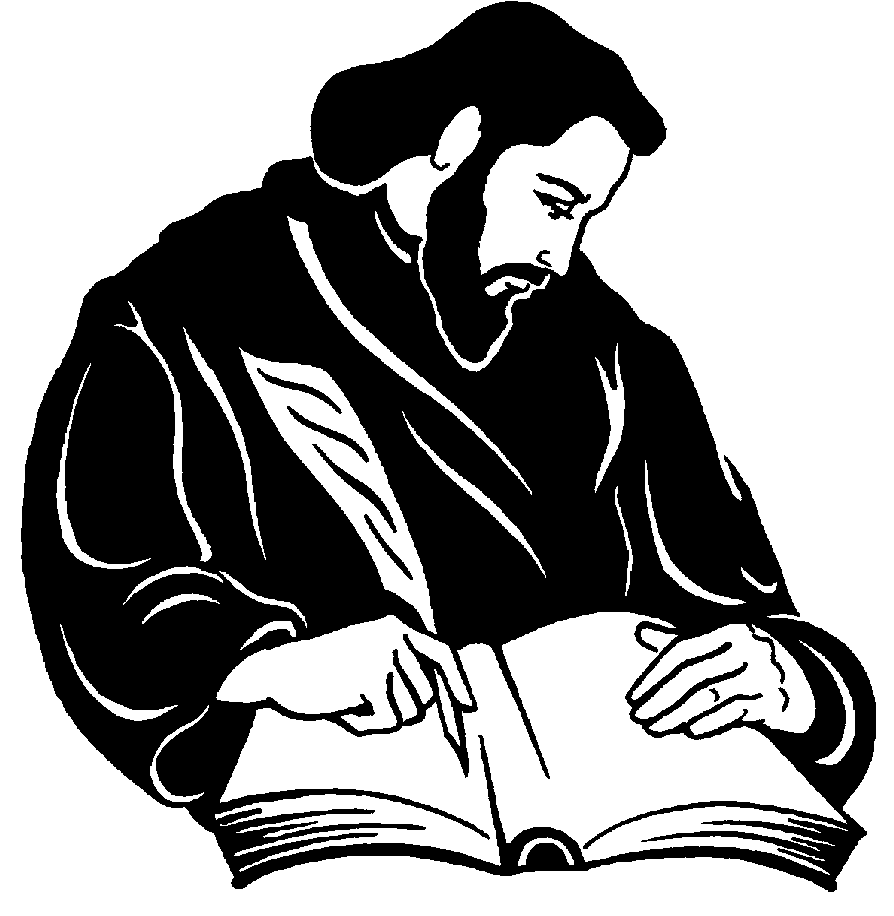 ”ПАИСИЙ ХИЛЕНДАРСКИ” България 4000  гр. Пловдив ул. “Цар Асен” № 24;  Централа: (032) 261 261  Декан: (032) 261 402  факс (032) 261 403   e-mail: chemistry@uni-plovdiv.bgУЧЕБНА ПРОГРАМАФакултет / филиалХИМИЧЕСКИКатедраОбща и неорганична химия с методика на обучението по химияПрофесионално направление (на курса)1.3. Педагогика на обучението по...СпециалностУчител по химия (неспециалисти – задочно обучение)ОПИСАНИЕНаименование на курсаКурсов проект за диагностично изследванеКод на курсаТип на курсаЗадължителен Равнище на курса (ОКС)МагистърГодина на обучение ВтораСеместър/ Триместър IVБрой ECTS  кредити 4Имена на лекторитедоц. Й. Димова, гл. ас. д-р Й. Стефанова, гл. ас. д-р А. АнгелачеваУчебни резултати за курса Анотация Целите и задачите на курса са свързани с подготовка на студентите за извършване на педагогическо диагностично изследване на постиженията на учениците по химия и опазване на околната среда (ХООС) в СУ. Студентите избират тема на раздел от учебното съдържание (7.-10. клас) и разработват проект на инструмент (критериален тест) за измерване на химични знания и химични умения, зададени в съответната учебна програма; съставят два варианта на теста с разнообразни по вид и по съдържание учебни задачи; предоставят своя проект за експертна оценка най-малко на двама състуденти; извършват експертна оценка най-малко на два проекта.  КомпетенцииУспешно завършилите обучението по тази дисциплинаЩЕ ЗНАЯТ: основните етапи при създаване и провеждане на педагогическо диагностично изследване;основните критерии за анализ и диагностика на постиженията на учениците в обучението по ХООС;основните критерии за оценка на качеството на критериално ориентираните тестове.ЩЕ МОГАТ: да планират педагогическо диагностично изследване на постиженията на учениците по ХООС в СУ;да съставят критериални тестове с разнообразни по вид и по съдържание учебни задачи по ХООС; да оценяват качеството на учебните задачи и да аргументират оценките си;да избират и аргументират критерии и показатели за диагностика и за оценяване на познавателните резултати на учениците в процеса на обучението по ХООС.Начин на преподаванеПредварителни изисквания (знания и умения от предходното обучение) Студентите трябва да знаят и/или да могат:основни химични понятия, закономерности и закони от различни области на химичното знание – обща и неорганична химия, органична химия, аналитична химия, физикохимия;основни понятия от теорията и методологията на педагогическите изследвания;съдържание и функции на учебните програми по ХООС (7.-10. клас).Препоръчани избираеми програмни компонентиСъдържание на курсаОбект на изучаване в този курс е контролът и оценяването на резултатите на учениците от обучението по ХООС (7.-10. клас). Тематично съдържание на учебната дисциплинаТехническо осигуряване на обучениетоучебна литература по МОХ, учебници и учебни пособия за обучението по ХООС;компютър и мултимедия.Списък с теми за изборТеми за курсов проект на магистри в програмата Учител по химияБиблиографияУчебни програми, учебници и учебни пособия по ХООС за българското средно училище.Планирани учебни дейности и методи на преподаване        Консултации на всеки студент с преподавателя, съобразно избраната тема. Самостоятелно изпълнение на проекта за диагностично изследване. Групови дискусии между студентите върху експертните оценки на проектите. Редактиране и окончателно самостоятелно оформяне на курсовия проект и на презентацията.Методи и критерии на оценяванеДисциплината приключва с представяне на завършения курсов проект като разпечатано копие и в електронен формат. Студентите подготвят презентация и защита на проекта. Текущата оценка се формира от два компонента: оценка от преподавателя, осъществил методическото ръководство при разработване на проекта (50%) и оценка от защитата на проекта (50%).Език на преподаванеБългарски Изготвили описаниетодоц. д-р Й. Димова, гл. ас. д-р Й. Стефанова, гл. ас. д-р А. АнгелачеваАудиторно: 30 ч.Упражнения (30 ч.)Извънаудиторно: 90 ч.Самостоятелна подготовка КонсултацииТемиЧасове1. Проучване на съдържанието на критериални тестове за диагностично измерване и оценяване на постиженията на учениците по химия2. Проучване на цели и очаквани резултати, съдържание на обучението в конкретен клас, съобразно учебната програма по ХООС (7.-10. клас)3. Методически анализ на учебното съдържание на избрания раздел; проучване на съдържанието на учебници и на учебни пособия по темата на раздела4. Създаване на проект на инструмент за измерване на химични знания и химични умения, зададени в съответната учебна програма – критериален тест5. Съставяне на учебни задачи по химия съобразно проекта – разработване на два варианта на критериалния тест6. Експертна оценка на проект на инструмент за измерване на химични знания и химични умения. Обсъждане на оценките в групи (по темите в съответните класове)7. Редактиране на вариантите на тестовете след експертната оценка8. Представяне и защита на проектитеОбщо:2222             10525             30ТемаРъководещ преподавателХимична символика (7. клас)Метали. Натрий и съединенията му (7. клас)Неметали. Хлор и съединенията му (7. клас)Периодичен закон и периодична таблица (7. клас)Строеж на веществото (8. клас)доц.  д-р ЙорданкаДимоваСвойства на металите и на техни съединения (8. клас)Свойства на неметалите и на техни съединения (8. клас)Опазване на околната среда (8., 10. клас)Характеристики на химичните процеси (10. клас) Разтвори и химични реакции във водни разтвори (10. клас)гл. ас. д-рАнтоанета Ангелачева Въглерод и негови неорганични съединения (9. клас) Въглеводороди (9. клас) Производни на въглеводородите (9. клас) Органични вещества в природата и в практиката (9. клас) Класификация на веществата (10. клас)гл. ас. д-рЙорданкаСтефанова